KIRKLEES COUNCIL(TRAFFIC REGULATION) (NO.17) ORDER 2016BRADFORD ROAD CARLINGHOW HILL TRANSVAAL TERRACE CHINEWOOD AVENUE BATLEY The Council of the Borough of Kirklees made the above Order under their powers in the Road Traffic Regulation Act 1984 the effect of which, as it affects a length of road in the Batley area of the Kirklees district, will be to:Introduce on Bradford Road No Waiting at any time and No Loading Mon-Fri between 8am-9.30am and 2pm to 4.30pm  Introduce on Carlinghow Hill	 No Waiting at any time and No Loading Mon-Fri between 8am-9.30am and 2pm to 4.30pm to remove school  Introduce on Transvaal Terrace	 No Waiting at any time and  No Loading Mon-Fri between 8am-9.30am and 2pm to 4.30pm Introduce on Chinewood Avenue	 No Waiting at any time and No Loading Mon-Fri between 8am-9.30am and 2pm to 4.30pm The Order will take effect on 27th April 2018A copy of the  Order, together with a plan showing the affected lengths of roads and a statement of reasons for making the Order, may be examined during normal office hours at:-	1) 	Customer Service Centre, Civic Centre 3, Huddersfield 2) 	Web address: http://www.kirklees.gov.uk/trafficregulationIf any person wishes to question the validity of the Order, or any of its provisions, on the grounds that it, or they, are not within the powers conferred by the Road Traffic Regulation Act 1984, as amended, or that any requirement of the Act, or of any instrument made under the Act, has not been complied with, that person may within 6 weeks from the date on which the Order was made (i.e. by 11th June 2018) apply for the purpose to the High Court.Dated this 27th day of April 2018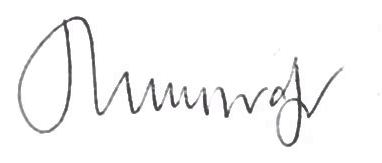 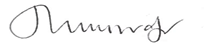 Assistant Director – Legal, Governance and CommissioningKirklees CouncilLegal Services2nd FloorHigh Street BuildingsHigh StreetHuddersfieldHD1 2ND